МИНИСТЕРСТВО ОБРАЗОВАНИЯ, НАУКИ И МОЛОДЕЖНОЙ ПОЛИТИКИ КРАСНОДАРСКОГО КРАЯ ГОСУДАРСТВЕННОЕ БЮДЖЕТНОЕ ПРОФЕССИОНАЛЬНОЕ ОБРАЗОВАТЕЛЬНОЕ УЧРЕЖДЕНИЕ КРАСНОДАРСКОГО КРАЯ«БРЮХОВЕЦКИЙ АГРАРНЫЙ КОЛЛЕДЖ»МЕТОДИЧЕСКАЯ  РАЗРАБОТКА по дисциплине ЕН.02 Информатика тема: «Графические редакторы. Методы представления графических изображений. Растровая и векторная графика».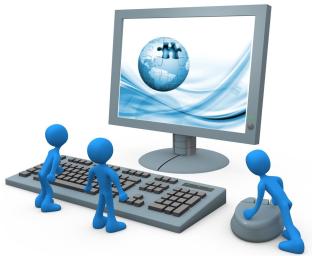 Автор: Юрченко Наталия Валерьевна преподаватель компьютерных дисциплин					ГБПОУ КК «БАК»2021 г.Рассмотренона заседании УМО  ПИ Протокол № ___  от « _______» _______г.Председатель УМО___________________А.А. ШевельОглавлениеВведениеВнедрение новых современных образовательных технологий в учебный процесс позволяет повысить уровень усвоенного материала у студентов. Одной из самых распространенных технологий является игровая технология. Игра – это средство интеллектуального развития студента, работа его над самим собой.  Игровая технология обеспечивает единство эмоционального и рационального в обучении. В процессе игры, вследствие гибкости игровой технологии, обучающийся сталкивается с ситуациями выбора, в которых он проявляет свою индивидуальность. Идея вариативности, свободы выбора заданий и организационных форм деятельности – одна из ведущих идей современной педагогики – получает в игровой технологии возможности для своей реализации. Особенностью игровой технологии является то, что ее разработка и применение требуют высочайшей творческой активности педагога и обучающихся. Активность педагога проявляется также в том, что он хорошо знает психологические и личностные особенности своих воспитанников и на этом основании вносит индивидуальные коррективы в ход технологических процессов.В данной методической разработке рассматривается применения игровой технологии на занятии по дисциплине ЕН.02 Информатика на тему: «Графические редакторы. Методы представления графических изображений. Растровая и векторная графика».Подготовка к урокуВыбирается тема урока;Сформировать урок с элементами игровой технологии;Разрабатывается поурочный план.Мини-конспект для студентовОпределяются основные и вспомогательные материалы для подготовки студентов;Разрабатывается авторская мультимедийная презентация для изучения новой темы;Разрабатывается авторская мультимедийная презентация для закрепления материала по мотивам телепередачи «Своя игра»;Подбираются формы и методы обучения;Разрабатываются задания для проверки изученного материала в виде карточек соответствия;Подготовка преподавателя к урокуПреподаватель оповещает студентов о предстоящем открытом уроке с применением игровой технологии. Тщательно относится к оформлению и содержанию раздаточного материала. Экземпляров должно быть столько, сколько обучающихся в группе.Проектор и ноутбук заранее должны быть включены. Проводится инструктаж по технике безопасности:Без ведома преподавателя в кабинет не входить;Напряжение в сети включает только преподаватель;Провода руками не трогать;Передвигаться в аудитории спокойно, не бегать;Подготовка студентовПеред проведением открытого занятия студенты приглашались на групповую консультацию. Студенты заранее разделяются на четыре команд: «Фиксики», «Алгоритмы», «Хакеры» и «Байтики».Методика проведения урокаПреподаватель за 10 минут до начала занятия проверяет работу ноутбука, проектора, экрана, подготавливает КТП, поурочный план, задания, раздаточный материал, записывает в журнал тему урока, выводит на экран 1 слайд.После звонка на занятие, преподаватель приветствует пришедших на открытое занятие преподавателей, приглашает их присесть в конце аудитории.Преподаватель проводит изложение нового материала словесным методом с использованием элементов ИКТ и элементами игровой технологии.При планировании урока ставятся следующие цели и задачи:Учебная: сформировать понятие о компьютерной графике и ее видах; выяснить области применения компьютерной графики; познакомить учащихся с основными видами компьютерной графики, элементами растрового и векторного изображения, достоинствами и недостатками растрового и векторного вида графики.Воспитательная: воспитывать культуру речи учащихся; информационную культуру обучающихся; познавательную потребность, интерес к предмету.Развивающая: уметь определять вид компьютерной графики и мотивировать его выбор для решения информационных задач; развивать логическое мышление, память, умения выделять главное в изучаемом материале.Деятельностная: применение полученных знаний на практике, приобретение навыков коллективного обсуждения, уметь анализировать и систематизировать ключевую информацию.Организационные моментыУрок начинается с приветствия студентов. Староста группы информирует об отсутствующих на уроке. Студентам сообщается информация о теме урока, ставятся основные цели и задачи урока производится мотивация на положительный настрой. Далее преподаватель сообщает, что в течении урока за правильный ответ обучающиеся будут получать баллы, по окончанию урока проведется подсчет баллов и выставятся оценки.Проверка усвоенного материалаПроверка усвоенного материала происходит после изучения нового материала с помощью интерактивной презентации «Кот ученый».На втором этапе закрепления изученной темы предлагается: Таблица соответствия растровой и векторной графики. Обучающиеся при помощи клеи и раздаточного материала должны правильно приклеить картинку к столбику соответствующему виду компьютерной графики.Подведение итогов урокаПреподаватель спрашивает обучающихся, есть ли у них вопросы, при их наличии отвечает, берет заключительное слово, в котором говорит о том, что на уроке были разобраны задания, выполнение которых требовало использованием мыслительных операций с абстрактными объектами, что является высоким уровнем умственной деятельности. Преподаватель подсчитывает баллы надранные командой и выставляет оценки.В конце своей речи преподаватель благодарит обучающихся за проведенный урок.Домашнее заданиеОбучающиеся записывают домашнее задание и перечень, материалов необходимых для следующего занятия. Преподаватель поясняет домашнее задание.Конспект урокаРастровая графика:Растровое изображение хранится с помощью точек различного цвета (пикселей), которые образуют строки и столбцы.При использовании растрового способа под каждый пиксель отводится определенное число бит, называемое битовой глубиной.Пиксель – минимальный участок изображения, которому независимым образом можно задать цвет1.1. Достоинства растрового изображения:При высокой разрешении растровое изображение имеет фотографическое качество;Растровые редакторы позволяют восстанавливать старые фотографии, устранять дефекты, добавлять тени, изменять цвета отдельных пикселей и т.д.1.2 Недостатки растрового изображения:Занимает большой объемЧувствительность  к масштабированиюПри попытке слегка повернуть изображение, чёткие линии превращаются в чёткие "ступеньки". Векторная графика:Векторная графика применяется для хранения высокоточных графических объектов (схем, чертежей и т.д.)При использовании векторной графики в памяти ЭВМ сохраняется математическое описание каждого графического примитива - геометрического объекта (например, отрезка, окружности, прямоугольника и т.п.), из которых формируется изображение. Графические примитивы – это совокупность простых элементов: прямых линий, дуг, эллипсов, прямоугольников.2.1. Достоинства векторного изображения:Небольшой объемМасштабирование без потери качества2.2 Недостатки векторного изображения:Не предназначена для создания фотореалистичных изображений.Заключение«Плюсы» - использование игровых технологий:• игровые технологии способствуют повышению интереса, активизации и развитию мышления;• несет здоровье-сберегающий фактор в развитии и обучении; • способствует использованию знаний в новой ситуации;• является естественной формой труда ребенка, приготовлением к будущей жизни;• способствует объединению коллектива и формированию ответственности.Список литературы1. Михеева Е.В., Титова О.И.Информатика. Учебник.-: -10-е изд. – М.: 2016. -352с.- (Среднее профессиональное образование).2. Сергеева И.И., Музалевская А.А., Тарасова Н.В. Информатика: учебник/ -2-е изд., перераб.и доп. – М.:ИДФорум»: МНФПА-М, 2017.-384с. – профессиональное образование)3. Угринович Н.Д. Информатика: учебник/. – Москва: КНОРУС, 2018. – 378 с. – (Среднее профессиональное образование).План часового занятия №33время 1чПредмет:   ЕН.02   Информатика     наименованиеТема занятия: Графические редакторы. Методы представления графических изображений. Растровая и векторная графика.Вид занятия: урок.Тип урока: комбинированный урокПрименяемая образовательная технология: элементы игровой технологии обучения.ОБЕСПЕЧЕНИЕ ЗАНЯТИЯСОДЕРЖАНИЕ ЗАНЯТИЯПриложение: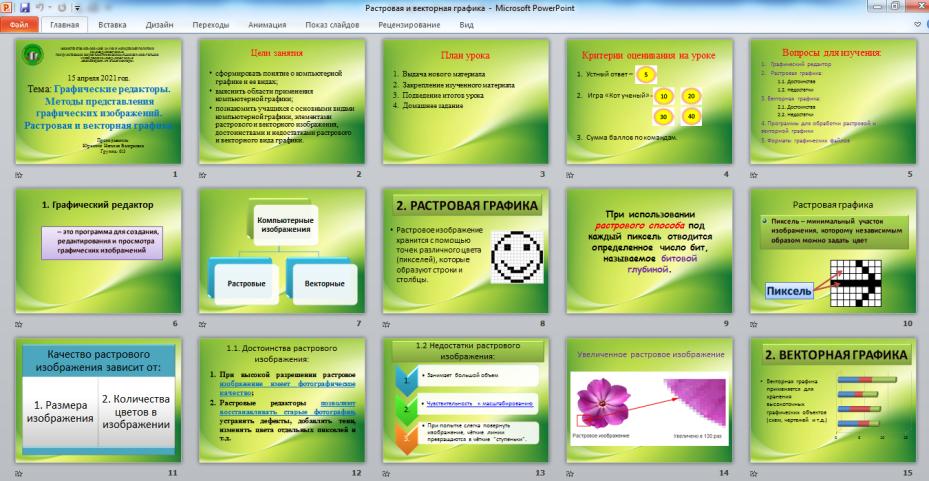 Рисунок 1.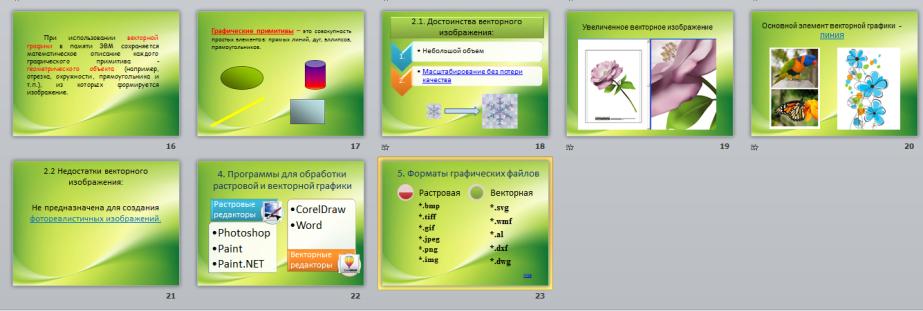 Рисунок 2.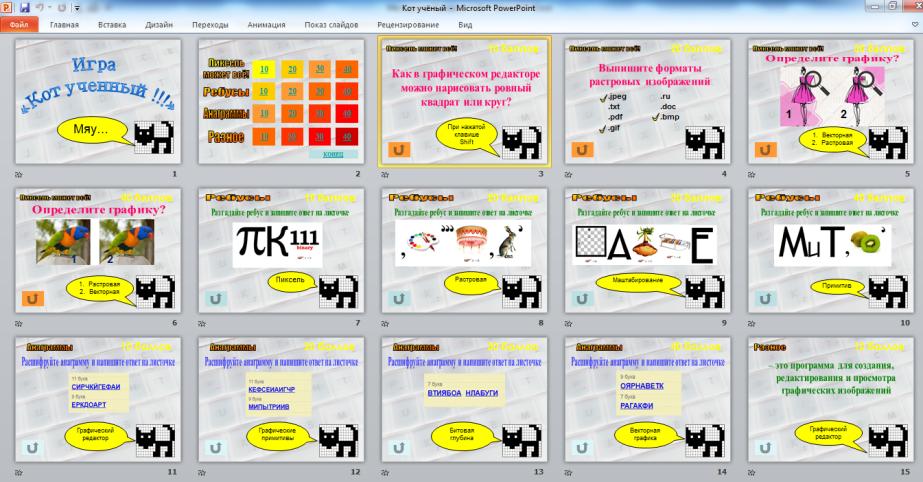 Рисунок 3.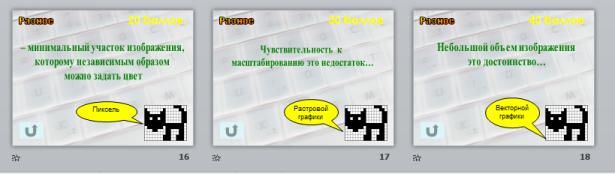 Рисунок 4.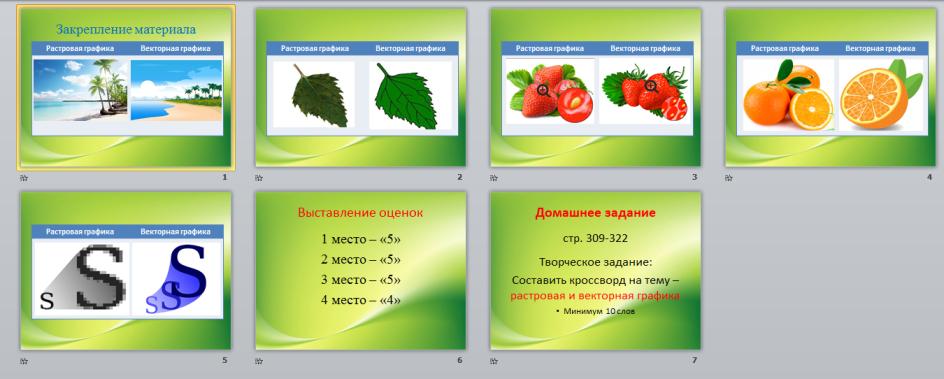 Рисунок 5.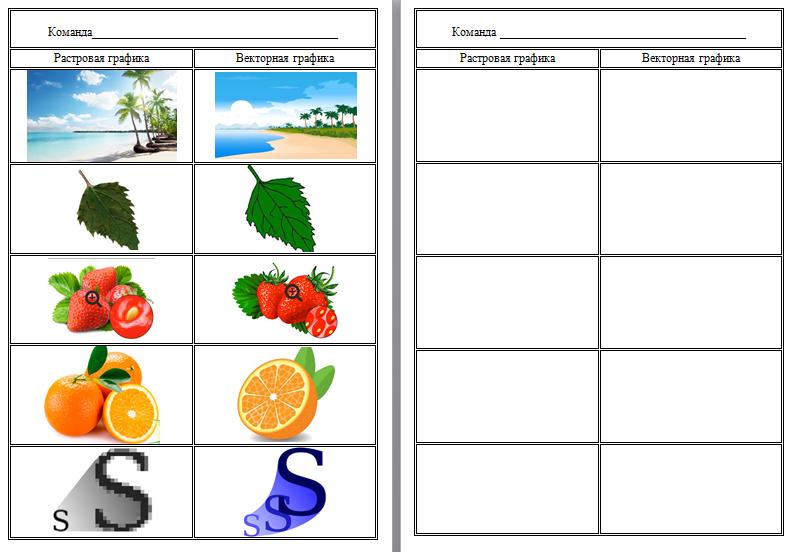 Рисунок 6.ГруппаДатаЦель занятияУчебная: сформировать понятие о компьютерной графике и ее видах; выяснить области применения компьютерной графики; познакомить учащихся с основными видами компьютерной графики, элементами растрового и векторного изображения, достоинствами и недостатками растрового и векторного вида графики.Воспитательная: воспитывать культуру речи учащихся; информационную культуру обучающихся; познавательную потребность, интерес к предмету.Развивающая: уметь определять вид компьютерной графики и мотивировать его выбор для решения информационных задач; развивать логическое мышление, память, умения выделять главное в изучаемом материале.Деятельностная: применение полученных знаний на практике, приобретение навыков коллективного обсуждения, уметь анализировать и систематизировать ключевую информацию.Межпред-метные связиобеспечивающие:  Математика, Геометрия, Информатикаобеспечиваемые: ОП.13 Документационное обеспечение управления; ОП.14 Информационные технологии в профессиональной деятельности.Наглядные пособия:   авторская мультимедийная презентация.Раздаточный материал: Таблица соответствия растровой и векторной графикиТехнические средства обучения: персональный компьютер с предустановленным программным обеспечением, мультимедиа проектор.Учебные места (для ПЗ, ЛЗ): компьютерная лаборатория  № 215Литература: Основная литература:1. Михеева Е.В., Титова О.И.Информатика. Учебник.-: -10-е изд. – М.: 2016. -352с.- (Среднее профессиональное образование).2. Сергеева И.И., Музалевская А.А., Тарасова Н.В. Информатика: учебник/ -2-е изд., перераб.и доп. – М.:ИДФорум»: МНФПА-М, 2017.-384с. – профессиональное образование)3. Угринович Н.Д. Информатика: учебник/. – Москва: КНОРУС, 2018. – 378 с. – (Среднее профессиональное образование).№ элементаЭлементы занятия, учебные вопросыформы и методы обучениявремя12341Организационный момент:1. Приветствие.2. Проверка посещаемости.3. Цели, план урока.4. Критерии оценки работы на уроке.5. Мотивация на положительное восприятие учебного материала, межпредметные связи.Беседа5 минут2Изучение нового материала по теме:Лекция с применением ИКТ и элементов игровой технологии30 минут2Графические редакторы. Методы представления графических изображений. Растровая и векторная графика.Графический редакторРастровая графика:	1.1. Достоинства	1.2. Недостатки3. Векторная графика:	2.1. Достоинства	2.2. Недостатки4. Программы для обработки растровой и векторной графики5. Форматы графических файлов6. Игра: Кот ученый.Лекция с применением ИКТ и элементов игровой технологии30 минут3Закрепление нового материалаТаблица соответствия растровой и векторной графикиЭлементы игровой технологии8 минут4Подведение итогов урока, выставление оценок.Элементы игровой технологии8 минут5Задание на домстр. 309-322Творческое задание:Составить кроссворд на тему – растровая и векторная графикаМинимум 10 словБеседа2 минута